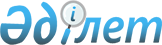 О принципах и критериях добросовестной деловой практики в отношении потребителей в сфере розничной торговли товарамиРекомендация Коллегии Евразийской экономической комиссии от 12 января 2021 года № 1.
      Коллегия Евразийской экономической комиссии в целях реализации пункта 6 Протокола о проведении согласованной политики в сфере защиты прав потребителей (приложение № 13 к Договору о Евразийском экономическом союзе от 29 мая 2014 года), 
      учитывая закрепленные в Декларации о дальнейшем развитии интеграционных процессов в рамках Евразийского экономического союза от 6 декабря 2018 г. ключевые направления развития евразийской интеграции в части совершенствования рыночных институтов с учетом наилучших международных и национальных практик, повышения эффективности функционирования рынков товаров, исходя из необходимости обеспечения гарантий качества, безопасности обращаемых товаров, информированности и надлежащей защиты прав потребителей,
      рекомендует государствам – членам Евразийского экономического союза с даты опубликования настоящей Рекомендации на официальном сайте Евразийского экономического союза руководствоваться принципами и критериями добросовестной деловой практики в отношении потребителей в сфере розничной торговли товарами, которые размещены на официальном сайте Союза по адресу: http://eec.eaeunion.org/ru/act/texnreg/depsanmer/regulation/Documents/
      Принципы_и_критерии_добросовестной_ деловой_практики.pdf.
					© 2012. РГП на ПХВ «Институт законодательства и правовой информации Республики Казахстан» Министерства юстиции Республики Казахстан
				
      Председатель КоллегииЕвразийской экономической комиссии

М. Мясникович
